Obywatele Ukrainy na rynku pracy województwa mazowieckiegoListopad 2022 rokLiczba osób zarejestrowanych w rejestrze obywateli UkrainyW okresie od 24 lutego do 30 listopada 2022 r. Straż Graniczna odprawiła 8,097 miliona osób z Ukrainy do Polski oraz ponad 6,281 miliona osób w przeciwnym kierunku.Od 24 lutego 2022 r. obywatele Ukrainy zgodnie z ustawą z dnia 12 marca 2022 r. o pomocy obywatelom Ukrainy w związku z konfliktem zbrojnym na terytorium tego państwa (Dz.U. 2022 poz. 583) mogą ubiegać się o nadanie numeru PESEL. Do 29 listopada br. w województwie mazowieckim numer otrzymało 195 316 osób, tj. o 7,8% mniej niż na koniec października. Zdecydowaną większość stanowiły kobiety (128 273 osoby, tj. 65,7%).W Warszawie 96 858 obywateli Ukrainy otrzymało numer PESEL, co stanowiło 49,6% ogółu numerów nadanych obywatelom Ukrainy w województwie mazowieckim. Kolejnymi powiatami z wysoką frekwencją rejestracji obywateli Ukrainy były: powiat pruszkowski  10 692 osoby (5,5%) oraz powiat piaseczyński  7 994 osoby (4,1%). Najmniej, tj. 197 numerów zarejestrowano w powiecie żuromińskim.We wszystkich powiatach województwa mazowieckiego, kobiety stanowiły większość osób, które otrzymały numer PESEL. Najwyższy wynik na Mazowszu, tj. 70,7% kobiet zanotowano w powiecie łosickim; 70,3% w powiecie grójeckim oraz 69,3% w powiecie płońskim.Mapa 1. Liczba osób z obywatelstwem ukraińskim z nadanym numerem PESEL stan na 29.11.2022 r.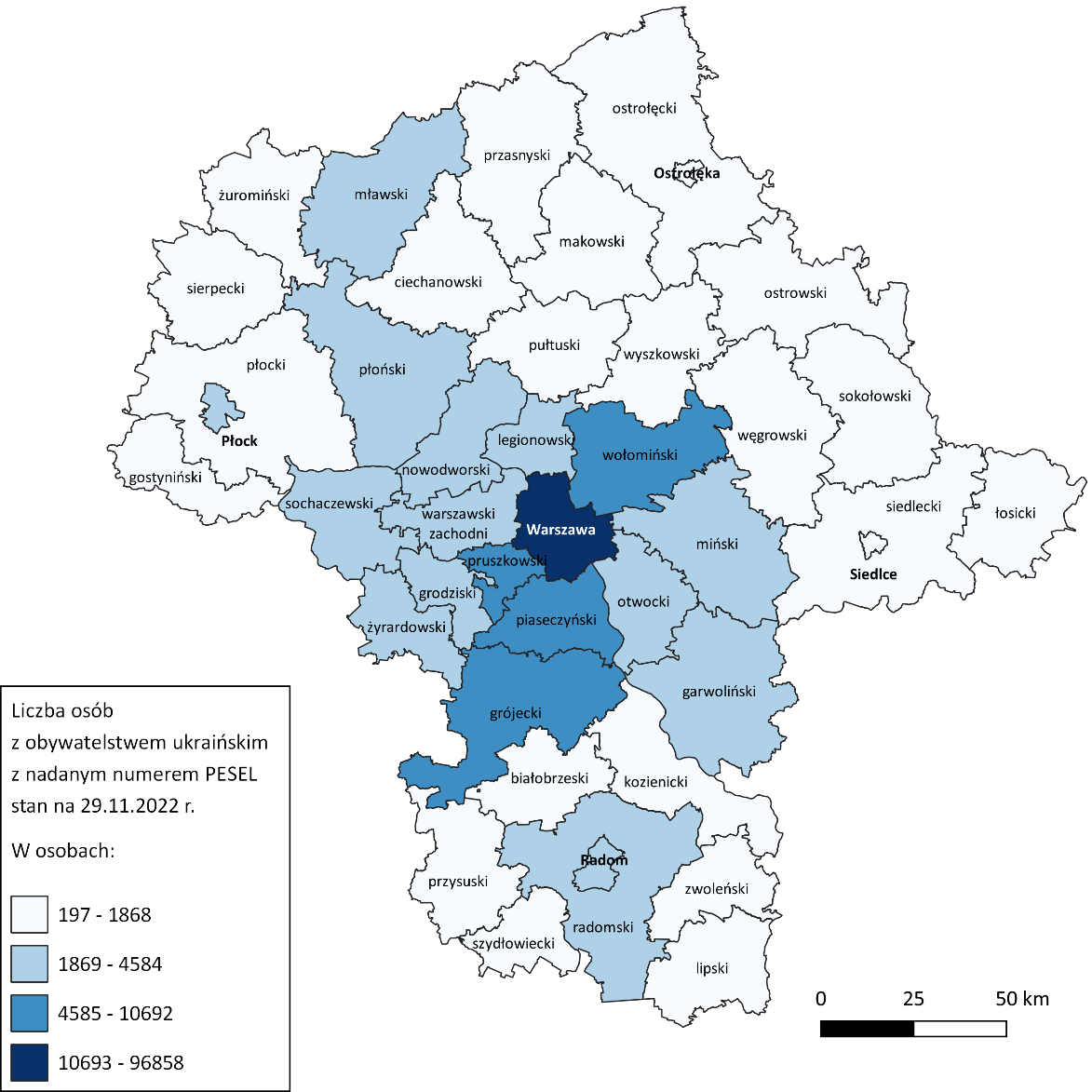 Liczba bezrobotnych obywateli UkrainyPrawodawstwo w Polsce umożliwia obywatelom Ukrainy rejestrowanie się jako osoby bezrobotne. Do końca 30 listopada 2022 r. z tej możliwości skorzystało 74 242 osoby w Polsce (tj. o 7,5% więcej niż miesiąc wcześniej). W większości województw udział kobiet przekraczał 90%. Najwięcej, tj. 93,0% kobiet zarejestrowało się w województwie śląskim a najmniej - 88,8% w województwach: lubuskim i lubelskim.Pod względem liczby zarejestrowanych obywateli Ukrainy, najwięcej osób odnotowano w województwie mazowieckim (11 703 osoby; 15,8% ogółu) oraz województwach: śląskim (9 587 osób; 12,9% ogółu) i małopolskim (7 112 osób; 9,6% ogółu). Województwami, w których skala zjawiska nie przekraczała 3% udziału bezrobotnych w kraju były: opolskie (2 146 osób); warmińsko-mazurskie (2 140 osób); lubuskie (1 845 osób) oraz świętokrzyskie (1 475 osób).Obywatele Ukrainy najczęściej rejestrowali się jako osoby bezrobotne w m.st. Warszawa. W listopadzie zarejestrowało się 5 227 obywateli Ukrainy, co stanowiło 44,7% wszystkich rejestracji w województwie. Wysoka frekwencja 7,9% wystąpiła również w Radomiu i powiecie radomskim*, gdzie zarejestrowało się łącznie 924 osoby. Najmniejszą liczbę bezrobotnych obywateli Ukrainy odnotowano w powiecie sierpeckim, tj. 10 osób.Wykres 1. Liczba bezrobotnych obywateli Ukrainy zarejestrowanych według województw, stan na 30.11.2022 r.Mapa 2. Liczba bezrobotnych obywateli Ukrainy zarejestrowanych w powiatach województwa mazowieckiego, stan na 30.11.2022 r.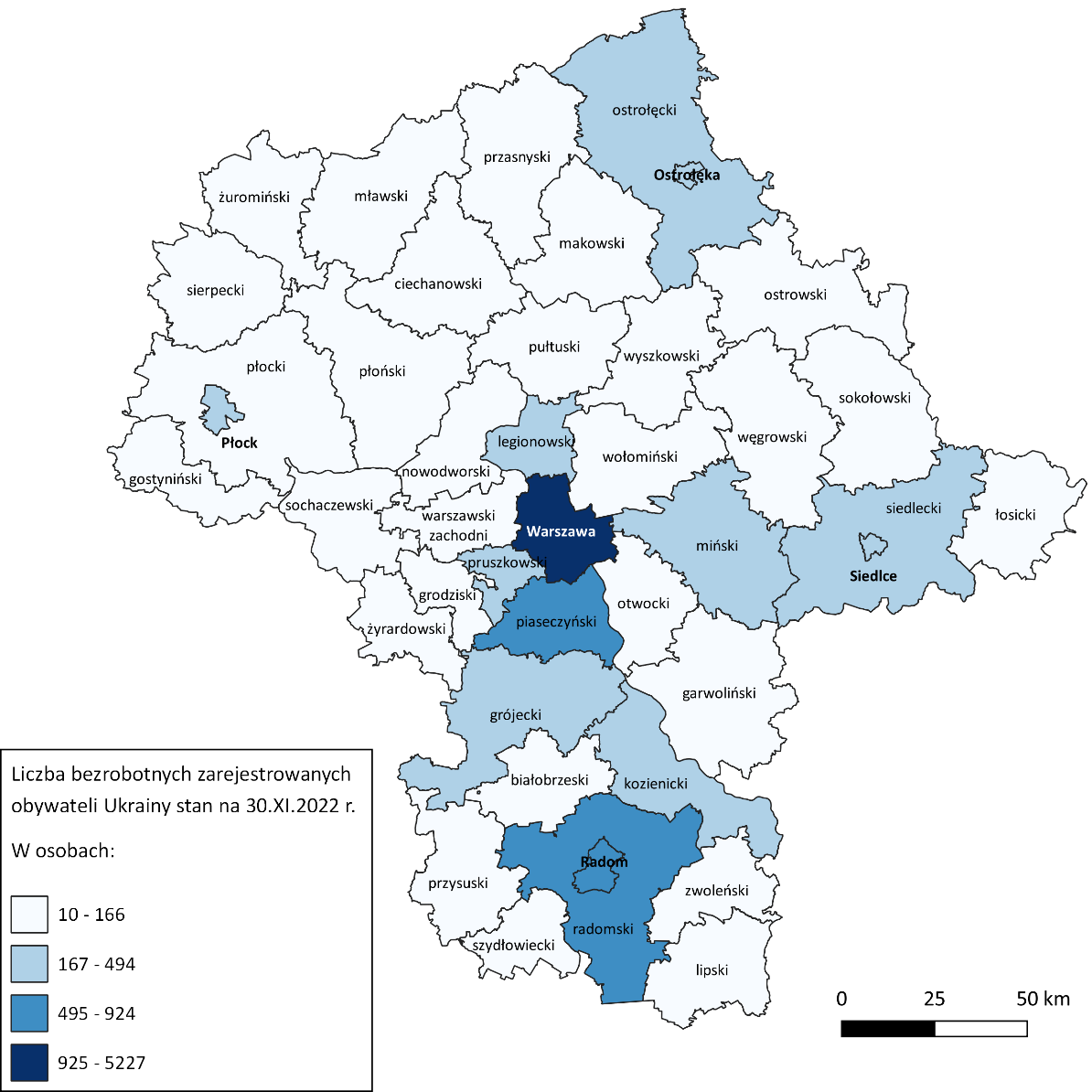 Bezrobotni obywatele Ukrainy według wieku i wykształceniaObywatele Ukrainy rejestrujący się w mazowieckich urzędach pracy to przede wszystkim osoby w wieku mobilnym. Największą grupę w analizowanym okresie stanowili zarejestrowani w wieku 35-44 lata (37,0% ogółu) oraz 25-34 lata (24,9% zarejestrowanych). 10,9 % rejestrujących się w mazowieckich urzędach pracy było w wieku powyżej 55 roku życia. We wszystkich grupach wiekowych przeważały kobiety. Najliczniej reprezentowane były kobiety w wieku 35-44 lata (3 941 osób) i stanowiły one 33,7% ogółu zarejestrowanych bezrobotnych. Dla porównania w tej grupie wieku zarejestrowało się jedynie 3,4% ogółu mężczyzn z Ukrainy.Wykres 2. Liczba bezrobotnych obywateli Ukrainy zarejestrowanych według grup wieku, stan na 30.11.2022 r.Obywatele Ukrainy rejestrujący się w mazowieckich urzędach pracy to przede wszystkim osoby z wykształceniem wyższym – 45,0% ogółu (kobiety - 41,0% ogółu). Drugą grupę pod względem liczebności stanowią obywatele Ukrainy z wykształceniem policealnym i średnim zawodowym – 23,6% ogółu (kobiety - 20,9% ogółu). Główną barierą w podjęciu pracy zgodnej z posiadanym wykształceniem jest niewystarczająca znajomość języka polskiego.Wykres 3. Liczba bezrobotnych obywateli Ukrainy zarejestrowanych według poziomu wykształcenia, stan na 30.11.2022 r.Większość, tj. 80,2% zarejestrowanych obywateli Ukrainy nie posiada stażu pracy, wśród kobiet to aż 80,4% (8 357 osób). Staż pracy do 1 roku deklaruje 915 osób (7,8% ogółu, w tym 89,0% to kobiety).Obywatele Ukrainy najczęściej deklarowali, że ich wcześniejsze doświadcze-nie zawodowe dotyczyło następujących rodzajów działalności PKD: działalność w zakresie usług administrowania i działalność wspierająca; przetwórstwo przemysłowe; handel hurtowy i detaliczny; naprawa pojazdów samochodowych, włączając motocykle oraz pozostała działalność usługowa. Prawie w 93% przypadków nie ustalono rodzaju, czy sekcji PKD.Odpływ bezrobotnych obywateli UkrainyDo 30 listopada z rejestrów bezrobotnych wykreślone zostały 9 162 osoby posiadające obywatelstwo ukraińskie (w tym 89,3% kobiet). W porównaniu z poprzednim miesiącem oznacza to wzrost o 11,7%. Najczęstsze powody wyrejestrowania to, m.in.:podjęcie pracy lub innego zatrudnienia (2 607 osób; 89,8% kobiet);niepotwierdzenie gotowości do pracy (1 985 osób; 89,4% kobiet);dobrowolna rezygnacja ze statusu bezrobotnego (1 348 osób; 93,0% kobiet);rozpoczęcie szkolenia (1 280 osób; 91,3% kobiet);rozpoczęcie stażu (1 022 osoby; 85,9% kobiet);podjęcie prac interwencyjnych (241 osób; 85,5% kobiet).Najwięcej obywateli Ukrainy wyrejestrowało się w Warszawie (3 942 osoby, w tym 89,2% kobiet), Radomiu oraz powiecie radomskim*(737 osób; 90,0% kobiet), w powiecie piaseczyńskim (539 osób; 90,9% kobiet) i powiecie grójeckim (448 osób; 75,4% kobiet).Tabela 1. Rejestracje obywateli Ukrainy w powiatowych urzędach pracy*Liczba osób bezrobotnych i osób poszukujących pracyPowierzenie pracy obywatelom UkrainyPracodawca zatrudniający obywatela Ukrainy ma obowiązek powiadomienia o tym fakcie PUP. W Polsce odnotowano dotychczas ponad 717,3 tysięcy takich zgłoszeń, z czego 22,6% w województwie mazowieckim (161 845 osób). Prawie 49% powiadomień w województwie zgłoszono w m. st. Warszawie (79 009 osób). Powiatem ziemskim, w którym odnotowano znaczną ilość zatrudnionych obywateli Ukrainy był powiat piaseczyński (24 196 osób). Obywatele Ukrainy podejmowali pracę również w powiecie płońskim (7 971 osób), Radomiu i powiecie radomskim*(6 250 osób), powiecie pruszkowskim (5 346 osób), powiecie warszawskim zachodnim (4 889 osób) oraz powiecie sochaczewskim (4 387 osób). 70% powiadomień w naszym regionie dotyczyło zatrudnienia kobiet (113 333 osoby).Powierzenie pracy obywatelom Ukrainy najczęściej dotyczyło rodzajów działalności PKD, tj.: magazynowanie i przechowywanie pozostałych towarów; produkcja pozostałych wyrobów, gdzie indziej niesklasyfikowana; uprawa pozostałych drzew i krzewów owocowych oraz orzechów; restauracje i inne stałe placówki gastronomiczne; działalność agencji pracy tymczasowej; działalność związana z pakowaniem; roboty budowlane związane ze wznoszeniem budynków mieszkalnych i niemieszkalnych; transport drogowy towarów; niespecjalistyczne sprzątanie budynków i obiektów przemysłowych; pozostałe sprzątanie; uprawa warzyw, włączając melony oraz uprawa roślin korzeniowych i roślin bulwiastych; hotele i podobne obiekty zakwaterowania; uprawa drzew i krzewów owocowych ziarnkowych i pestkowych.Mapa 3. Liczba powierzeń pracy obywatelom Ukrainy według powiatów, stan na 30.11.2022 r.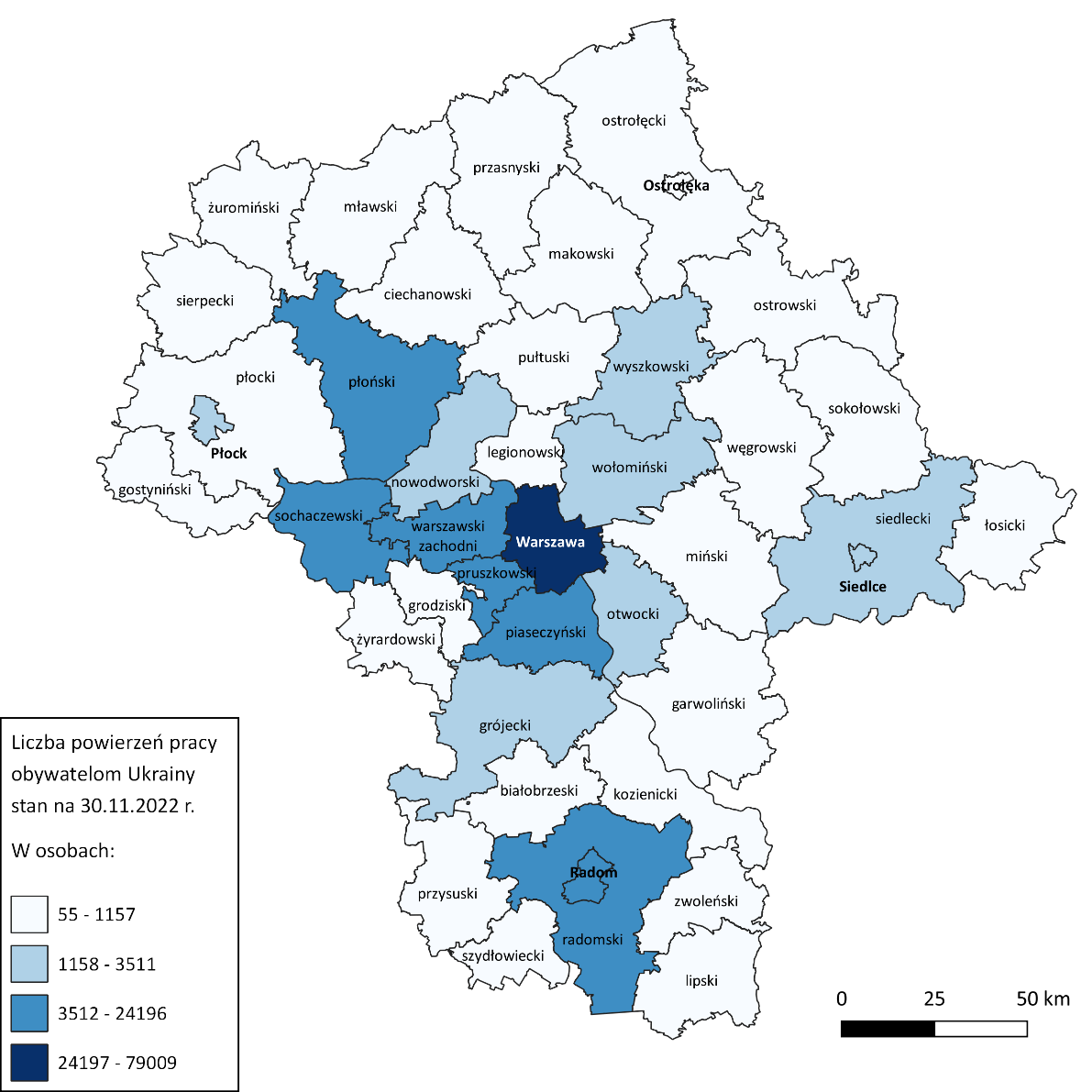 Tabela 2. Mazowieckie urzędy pracy, do których zgłoszono największą liczbę powiadomieńLiczba powiadomień o powierzeniu pracy według zawodówW omawianym okresie obywatele Ukrainy na Mazowszu najczęściej zatrudniani byli w zawodach, tj.:pozostali robotnicy wykonujący prace proste w przemyśle (13 495 osób; 8,3% ogółu zatrudnionych);pakowacz ręczny (12 067 osób; 7,5% ogółu zatrudnionych);magazynier (10 585 osób; 6,5% ogółu zatrudnionych);pomocniczy robotnik polowy (8 321 osób; 5,1% ogółu zatrudnionych);pozostali magazynierzy i pokrewni (6 127 osób; 3,8% ogółu zatrudnionych);pozostali pracownicy wykonujący prace proste gdzie indziej niesklasyfikowani (5 839 osób; 3,6% ogółu zatrudnionych);robotnik magazynowy (5 735 osób; 3,5% ogółu zatrudnionych);pozostałe pomoce i sprzątaczki biurowe, hotelowe i podobne (4 382 osoby; 2,7% ogółu zatrudnionych); pozostali pracownicy zajmujący się sprzątaniem gdzie indziej niesklasyfikowani (4 258 osób; 2,6% ogółu zatrudnionych);pracownik utrzymania czystości (sprzątaczka) (4 105 osób; 2,5% ogółu zatrudnionych).Wykres 4. Liczba powierzeń pracy obywatelom Ukrainy według wybranych zawodów, stan na 30.11.2022 r.Tabela 3. Rodzaje umów o pracę zawierane z obywatelami UkrainyŹródło: System analityczno-raportowy CeSAR, MRiPS, wg stanu na 30.11.2022 r.Urząd pracyLiczba rejestracji*% z ogółemLiczba rejestracji kobiet% kobietPodsumowanie całkowite13 248100,0%11 71988,5%Urząd Pracy m.st. Warszawy6 59849,8%5 79587,8%PUP w Radomiu9367,1%83889,5%PUP w Piasecznie7265,5%65490,1%PUP w Grójcu4943,7%36573,9%PUP w Siedlcach3782,9%34892,1%PUP w Pruszkowie3282,5%28486,6%PUP w Mińsku Mazowieckim3222,4%29691,9%PUP w Ostrołęce2501,9%22790,8%PUP w Legionowie 2221,7%20291,0%Urząd pracyLiczba powiadomieńOgółem161 845Urząd Pracy m.st. Warszawy79 009PUP w Piasecznie24 196PUP w Płońsku7 971PUP w Radomiu6 250PUP w Pruszkowie5 346PUP dla Powiatu Warszawskiego Zachodniego4 889PUP w Sochaczewie4 387PUP w Grójcu3 511PUP w Wołominie3 251PUP w Wyszkowie3 004Rodzaj stosunku prawnegoLiczba powiadomieńOgółem161 846Umowa zlecenie / Umowa o świadczenie usług103 590Umowa o pracę na czas określony33 848Umowa o pomocy przy zbiorach10 508Umowa o pracę na okres próbny6113Umowa o pracę na czas nieokreślony5889Umowa o dzieło1470Umowa o pracę w zastępstwie183Umowa agencyjna145Spółdzielcza umowa o pracę43Powołanie21Praktyka absolwencka11Praktyka studencka10Wybór9Kontrakt menedżerski6